Boston University School of Theology Student AssociationExecutive Board MeetingFebruary 2nd, 2016Welcome/OpeningThank You Bailey & Matt for providing the snacks for last week’s Kickoff!Sign Up Sheet to help out at Community LunchTuesday February 16th, 12:30-2PM: Meeting with the Library StaffJordan volunteers to announce Dr. Hickman-Maynard’s Vocation and Voice at Community Lunch tomorrowDean Moore requests more student commitment for lectures for prospective facultyKatie Omberg discusses booking of Community Lunch/Ordering Food in general Responsibilities are discussed (Restaurant choice, utensils, delivery, set-up) PDF distributed (facsimile at the bottom of these minutes) Importance of $1050 budget, as well as making sure the restaurant is fine with a purchase order is stressed11:15-11:30 pickup is needed Sustainability can be kept in mindCatering on the Charles a go to, but not here all-end all Vegetarian options a mustAnne notes newer restaurants that can be used that are not on the list below Small Dollar reimbursements not ideal, but doneInformation Excitement for this Semester is high 101 series’ coming up (all possibly in the Basement)Tuesday, February 23rd: Korean 101Monday, March 28th : Disability 101April 4-8th : Immigration 101Mental Health 101 wanted, in the works/ Spiritual Health Interest GroupWhat is STHSA helping with this semester?Aforementioned 101 seriesVocation and Voice series (Dr. Teddy Hickman-Maynard, Dr. Barbod Salimi, one to be named later)Anti-Racism/White Conversation group Graduation CelebrationDiversity and Inclusion Steering Committee Nominations opening TOMORROW Next week’s meeting will be in 111BDean’s Fellow Pancake Breakfast (March 16th, 10AM)Events from Student Groups?Raices Latinas  Raices Latinas Week, March 21-25th , Three events, Tuesday-ThursdaySacred WorthGeneral Meeting, February 4th , 4PM Anna Howard Shaw CenterDSACultural Competency Disciplinary Procedures review CV workshopProspectus WorkshopMTS SocietySome informal events in the works Possibly Beane House workshop on what to do with a Seminary degree outside of the ChurchABSBlack History Month eventsAn event starting either this week or nextInterfaith ClubEvents being hammered outMovie eventZen Sword Karate Service Lament ServiceCreate a space of lamentNaming of painsTONIGHT Tonight, focusing on voices of an Iowan Muslim community affected by the recent Presidential Campaign and Caucus WSAContextual Education Workshop‘Words of Wisdom” International Student MeetingThursday February 11th Help in Creating a Writing Works evaluation Questions/Concerns? Connecting with the BTI? Potential social with BC?/BTI MixerInterrogating the Rhetoric of Healing Conference (April 9th)New Events Promotion Website form to apply for eventsLink of the BU CalendarBuilding up a lot of our photos Events of where to take photosInterest in the photoshoot, contact Alisa HarrisClasses also a point of interest to be photographed Closing/Meeting Adjourned AttendanceLauren DeLano (STHSA)James Dooley (STHSA)Matt Llewelyn (STHSA)Alyssa Baker (WSA)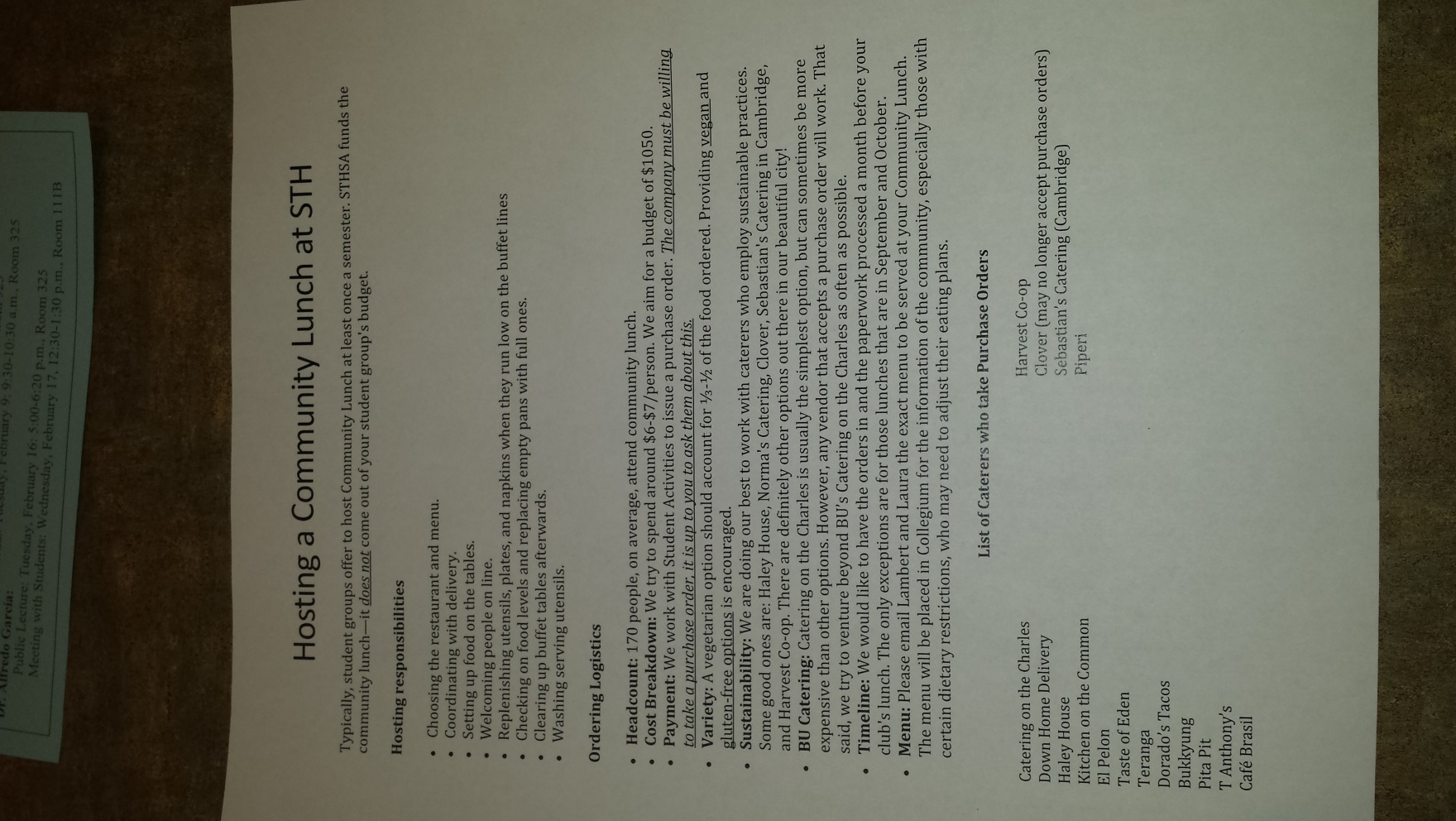 Bailey Brawner (STHSA) Chad Moore (MTS Society)Anne Hillman (DSA)Alisa Harris Lise Mitner (Interfaith Club)Cesar Linares (Raices Latinas) Katie Omberg (Sacred Worth)Jordan Zepher (ABS)